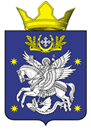 АДМИНИСТРАЦИЯДОБРИНСКОГО СЕЛЬСКОГО ПОСЕЛЕНИЯУРЮПИНСКОГО МУНИЦИПАЛЬНОГО РАЙОНАВОЛГОГРАДСКОЙ ОБЛАСТИПОСТАНОВЛЕНИЕ12  декабря  2017г.                                                                                    № 44Об  утверждении  Муниципальной программы«Формирование современной комфортной  среды  на  территории Добринского сельского поселения Урюпинского муниципального района   Волгоградской области на 2018 - 2022 годы»	      В соответствии с постановлением Правительства РФ от 10.02.2017         № 169 «Об утверждении Правил предоставления и распределения субсидий из федерального бюджета бюджетам субъектов Российской Федерации на поддержку государственных программ субъектов Российской Федерации и муниципальных программ формирования современной городской среды», руководствуясь Уставом Добринского сельского поселения Урюпинского муниципального района Волгоградской области ПОСТАНОВЛЯЮ:1.     Утвердить прилагаемую муниципальную программу «Формирование современной комфортной  среды  на  территории Добринского сельского поселения Урюпинского муниципального района   Волгоградской области на 2018 - 2022 годы»2. Разместить данное  постановление  на официальном сайте Администрации Урюпинского муниципального района в разделе Административное деление в подразделе Добринское сельского поселения http://www.umr34.ru.3. Контроль за исполнением данного постановления оставляю за собой.4. Настоящее постановление вступает в силу со дня его официального опубликования (обнародования).Глава  Добринского  сельского  поселения                                                                              А.Ю. БондаренкоРаздел IМуниципальная программа«Формирование современной комфортной  среды  на  территории Добринского сельского поселения Урюпинского муниципального района   Волгоградской области на 2018 - 2022 годы»Сроки и этапы реализации программы:  программа реализуется в пять этапов в 2018 - 2022 годах.    Утверждена постановлением администрации Добринского сельского поселения Урюпинского муниципального района  Волгоградской области от 12.12.2017 г.  № 44 «Об утверждении муниципальной  программы «Формирование современной комфортной  среды  на  территории Добринского сельского поселения Урюпинского муниципального района   Волгоградской области на 2018 - 2022 годы»».Раздел II1. Характеристика текущего состояния сектора благоустройства в Добринском сельском поселении Урюпинского муниципального района Волгоградской областиБлагоустройство мест массового пребывания населения невозможно осуществлять без комплексного подхода, который позволяет наиболее полно и в то же время детально охватить весь объем проблем, решение которых может обеспечить комфортные условия проживания всего населения. При планировании работ по благоустройству учитывалось мнение жителей и сложившуюся инфраструктуру территорий муниципального образования для определения функциональных зон. В настоящее время население Добринского сельского поселения составляет 2376 чел.В последние годы в поселении проводилась целенаправленная работа по благоустройству и социальному развитию территории.В то же время в вопросах благоустройства территории поселения имеется ряд проблем. Учитывая сложность проблем и необходимость выработки комплексного и системного решения, обеспечивающего кардинальное улучшение качества жизни населения, представляется наиболее эффективным решать существующие проблемы в рамках программы.Благоустройство территории поселения не обеспечивает растущие потребности и не удовлетворяет современным требованиям, предъявляемым к качеству среды проживания и временного пребывания населения. Центральная улица ст. Добринского с автомобильными дорогами с твердым покрытием, где присутствует наиболее интенсивное автомобильное движение, имеют оборудованные пешеходные зоны только на 50% от их протяженности, что негативно сказывается на безопасности дорожного движения. Зеленые насаждения в силу их старения необходимо демонтировать. Параллельно пешеходным зонам планируемых к строительству необходимо разбить аллеи деревьев, установить малые архитектурные формы, оборудовать места отдыха, наладить освещение тротуаров. Наличие  пяти детских игровых площадок  не соответствует реальной потребности.  Оборудование детских площадок должно создать для детей мир воображения, развивать умственные, физические способности детей. Для населения среднего и старшего возраста зоны отдыха должны создавать атмосферу покоя, душевного комфорта.На объектах общественных территорий имеются коммуникации,  покрытия, зеленые насаждения,  которые в силу технической изношенности и старения  необходимо демонтировать, совершить обрезку старых деревьев и кустарников, изменить конфигурацию территории, осуществить ее выравнивание и мощение тротуарной плиткой и асфальтобетоном.Муниципальная  программа «Формирование современной комфортной  среды  на  территории Добринского сельского поселения Урюпинского муниципального района   Волгоградской области на 2018 - 2022 годы» (далее – Программа) позволит благоустроить облик, улучшить экологическую обстановку, создать условия для комфортного и безопасного проживания и отдыха жителей Добринского сельского поселения.2. Описание приоритетов политики в сфере благоустройства, формулировка целей и постановка задач муниципальной программыЦелью Программы является комплексное развитие и благоустройство  центральной части ст. Добринка Урюпинского района Волгоградской области, создание максимально благоприятных, комфортных и безопасных условий для проживания и отдыха жителей,  улучшение эстетического состояния территории, за счет совершенствования внешнего благоустройства в рамках реализации приоритетного проекта «Формирования современной  комфортной среды», предусматривающего комплекс работ по благоустройству территории Добринского сельского поселения Урюпинского муниципального района Волгоградской области.Задачами Программы являются:- организация экономически эффективной системы благоустройства сельского поселения, отвечающей современным экологическим, санитарно-гигиеническим требованиям и создающей безопасные и комфортные условия для проживания населения; - улучшение внешнего облика  и архитектурно-художественное оформление центральной части х. Добринского;- создание пешеходных зон с высадкой аллей деревьев, обустройством зон отдыха, организация освещения тротуаров;- установка малых архитектурных форм в местах массового отдыха жителей сельского поселения; - увеличение площади зеленых насаждений;- создание условий для занятия спортом;- повышение уровня вовлеченности заинтересованных граждан, организаций в реализацию мероприятий по благоустройству территории  Добринского сельского поселения Урюпинского муниципального района Волгоградской области.3. Прогноз ожидаемых результатов реализации программы, характеристика вклада Добринского сельского поселения  в достижение результатов Приоритетного проектаВ рамках реализации Программы планируется благоустройство территорий общего пользования Добринского сельского поселения Урюпинского муниципального района Волгоградской области, что позволит благоустроить облик, улучшить экологическую обстановку, безопасность дорожного движения, в том числе пешеходного, создать условия для комфортного и безопасного проживания и отдыха жителей муниципального образования. При этом количество и доля благоустроенных территорий общего пользования (парки, скверы, набережные и др.) увеличивается, тем самым сокращается общая потребность в благоустройстве территорий общего пользования (парки, скверы, набережные и др.)В ходе выполнения Программы целевыми индикаторами и показателями достижения целей  и решения задач определены:- количество благоустроенных территорий общего пользования;- площадь благоустроенных территорий общего пользования;- доля площади благоустроенных территорий общего пользования.Реализация Программы позволит выполнить:- благоустройство общественного центра ст. Добринка  в границах    ул. Советская, ул. Первомайская; - улучшение безопасности пешеходного движения ст. Добринка путем строительства тротуаров с обустройством освещения и разбивкой аллей деревьев, установкой скамеек, урн;  - формирование надлежащего эстетического облика центральной части поселения;- установка спортивной площадки; - озеленение центральной части ст. Добринка.Перечень целевых показателей Программы представлен в приложении 2 к муниципальной Программе.4. Объем средств, необходимых на реализацию программы «Формирование современной городской среды Добринского сельского поселения Урюпинского муниципального района   Волгоградской области на 2018 - 2022 годы» за счет всех источников финансирования.В качестве основных мер государственной поддержки реализации мероприятий по благоустройству  территории Волгоградской области предполагается предоставление субсидий из областного бюджета бюджетам муниципальных образований на поддержку муниципальных программ формирования современной городской среды.Ресурсное обеспечение Программы представлено в приложении 4 к муниципальной программе.План реализации Программы представлен в приложении 5 к муниципальной программе.5. Сроки реализации программыПодпрограмма реализуется в пять этапов 2018 – 2022 годов.6. Обобщенная характеристика основныхмероприятий программыОсновным мероприятием программы является реализация приоритетного проекта  "Формирование комфортной городской среды",  которое включает в себя следующие мероприятия:1. Утверждение с учетом обсуждения с заинтересованными лицами  дизайн-проекта благоустройства наиболее посещаемой общественной территории Добринского сельского поселения Урюпинского муниципального района Волгоградской области в рамках реализации программы «Формирование современной комфортной  среды  на  территории Добринского сельского поселения Урюпинского муниципального района   Волгоградской области на 2018 - 2022 годы» не позднее 1 декабря .;2. Проведение общественных обсуждений и утверждение (корректировки) правил благоустройства Добринского сельского поселения Урюпинского муниципального района  Волгоградской области не позднее 01 ноября ., с учетом методических рекомендаций, утвержденных Министерством строительства и жилищно-коммунального хозяйства РФ; 3. Утверждение не позднее 31 декабря . муниципальной программы «Формирование современной комфортной  среды  на  территории Добринского сельского поселения Урюпинского муниципального района   Волгоградской области на 2018 - 2022 годы». 4. Благоустройство общественной территории Добринского сельского поселения Урюпинского муниципального района  Волгоградской области, с учетом обеспечения доступности данной территории для инвалидов и других маломобильных групп населения в рамках реализации муниципальной программы «Формирование современной комфортной  среды  на  территории Добринского сельского поселения Урюпинского муниципального района   Волгоградской области на 2018 - 2022 годы.»Перечень мероприятий программы представлен в приложении 3 к муниципальной программе.Раздел IIIПриложение 1Паспорт муниципальной программы «Формирование современной городской среды Добринского сельского поселения Урюпинского муниципального района Волгоградской области на 2018 - 2022 годы»Приложение 2С В Е Д Е Н И Яо показателях (индикаторах) программы «Формирование современной комфортной  среды  на  территории Добринского сельского поселения Урюпинского муниципального района   Волгоградской области на 2018 - 2022 годы»Приложение № 3 ПЕРЕЧЕНЬОсновных мероприятий муниципальной программы «Формирование современной комфортной  среды  на  территории Добринского сельского поселения Урюпинского муниципального района   Волгоградской области на 2018 - 2022 годы»Приложение № 4Ресурсное обеспечение реализации муниципальной программы «Формирование современной комфортной  среды  на  территории Добринского сельского поселения Урюпинского муниципального района   Волгоградской области на 2018 - 2022 годы»Приложение № 5План реализации муниципальной программы «Формирование современной городской среды Добринского сельского поселения Урюпинского муниципального района Волгоградской области на 2018- 2022  годы»ИсточникфинансированияПланируемый объем средств, тыс. руб.Планируемый объем средств, тыс. руб.Планируемый объем средств, тыс. руб.Планируемый объем средств, тыс. руб.Планируемый объем средств, тыс. руб.Планируемый объем средств, тыс. руб.ИсточникфинансированияВсегоБлагоустройство муниципальной территории общего пользованияБлагоустройство муниципальной территории общего пользованияБлагоустройство муниципальной территории общего пользованияБлагоустройство муниципальной территории общего пользованияБлагоустройство муниципальной территории общего пользования20182019202020212022Бюджетные средства, в т.ч.- федеральный бюджет 0,00,0  0,0  0,0  0,0  0,0 - областной бюджет 0,0  0,0  0,0  0,0  0,0  0,0 - бюджет поселения 10850,0 2100,0 2300,0 2000,0 2400,0 2050,0- другие внебюджетные источники   0,0  0,0  0,0  0,0  0,0  0,0 Ответственный исполнитель программыАдминистрация Добринского сельского поселения Урюпинского муниципального района Волгоградской областиУчастники Программы Администрация Добринского сельского поселения Урюпинского муниципального района Волгоградской области Программы, в том числе федеральные целевые программыВ рамках исполнения государственной программы Российской Федерации «Обеспечение доступным и комфортным жильем и коммунальными услугами граждан Российской Федерации» основного мероприятия Приоритетный проект «Формирование комфортной городской среды» подпрограммы «Создание условий для обеспечения качественными услугами жилищно-коммунального хозяйства граждан России»Цели программыОсновными целями программы являются:комплексное развитие и благоустройство  центральной части ст. Добринка Урюпинского района Волгоградской области, создание максимально благоприятных, комфортных и безопасных условий для проживания и отдыха жителей,  улучшение эстетического состояния территории, за счет совершенствования внешнего благоустройства в рамках реализации приоритетного проекта «Формирования комфортной городской среды»Задачи программы- организация экономически эффективной системы благоустройства сельского поселения, отвечающей современным экологическим, санитарно-гигиеническим требованиям и создающей безопасные и комфортные условия для проживания населения; - улучшение внешнего облика  и архитектурно-художественное оформление центральной части ст. Добринка;- создание пешеходных зон с высадкой аллей деревьев, обустройством зон отдыха, организация освещения тротуаров;- установка малых архитектурных форм в местах массового отдыха жителей сельского поселения; - увеличение площади зеленых насаждений;- создание условий для занятия спортом;- повышение уровня вовлеченности заинтересованных граждан, организаций в реализацию мероприятий по благоустройству территории  Добринского сельского поселения Урюпинского муниципального района Волгоградской области.Целевые индикаторы и показатели программы- количество благоустроенных территорий общего пользования;- площадь благоустроенных территорий общего пользования;- доля площади благоустроенных территорий общего пользования.Срок реализации Программы 2018 - 2022 годыОбъемы бюджетных ассигнований ПрограммыОбщий объем финансирования программы составит:10850 тыс.руб , в том числе:1. На 2018 год составит 2100 тыс. рублей, в т.ч.:средства областного бюджета – 0,0 тыс. рублей; средства местного бюджета 2100 тыс. рублей; внебюджетные средства – 0,0тыс. рублей2. На 2019 год составит 2300 тыс. рублей, в т.ч.:средства областного бюджета – 0,0 тыс. рублей; средства местного бюджета 2300  тыс. рублей; внебюджетные средства – 0,0 тыс. рублей3. На 2020 год составит 2000 тыс. рублей, в т.ч.:средства областного бюджета – 0,0 тыс. рублей; средства местного бюджета 2000  тыс. рублей; внебюджетные средства – 0,0 тыс. рублей4. На 2021 год составит 2400 тыс. рублей, в т.ч.:средства областного бюджета – 0,0 тыс. рублей; средства местного бюджета 2400 тыс. рублей; внебюджетные средства – 0,0 тыс. рублей5. На 2022 год составит 2050 тыс. рублей, в т.ч.:средства областного бюджета – 0,0 тыс. рублей; средства местного бюджета 2050 тыс. рублей; внебюджетные средства – 0,0тыс. рублейОжидаемые результаты реализации Программы - формирование надлежащего эстетического облика центральной части поселения;- благоустройство общественного центраст. Добринка в границах ул. Советская, ул. Первомайская; - улучшение безопасности пешеходного движения ст. Добринка путем строительства тротуаров с установкой освещения, скамеек, урн и разбивкой аллей деревьев;  - установка спортивной площадки; - озеленение центральной части  ст. Добринка.№№Наименование показателя (индикатора)Единица измеренияЗначения показателей (год)Значения показателей (год)Значения показателей (год)Значения показателей (год)Значения показателей (год)№№Наименование показателя (индикатора)Единица измерения       2018        2019         2020       2021 202211Количество благоустроенных муниципальных территорий общего пользованияЕд. 1111122Площадь благоустроенных муниципальных территорий общего пользованияКв.м. 6400210020002000200033Доля площади благоустроенных муниципальных территорий общего пользованияПроценты 2477774Выполнение работ по благоустройству, предусмотренных муниципальными контрактами на 2018 - 2022 годы не позднее 31 декабря года выполнения программы в полном объемеВыполнение работ по благоустройству, предусмотренных муниципальными контрактами на 2018 - 2022 годы не позднее 31 декабря года выполнения программы в полном объемеПроценты100100100100100Номер и наименование основного мероприятияОтветственный исполнительСрокСрокОжидаемый непосредственный результат (краткое описание)Основные направления реализацииСвязь с показателями ПрограммыНомер и наименование основного мероприятияОтветственный исполнительНачала реализацииОкончания реализацииОжидаемый непосредственный результат (краткое описание)Основные направления реализацииСвязь с показателями Программы1.Благоустройство территории общего пользованияст. Добринка Добринского сельского поселения Урюпинского муниципального района  Волгоградской области, с учетом обеспечения доступности данной территории для инвалидов и других маломобильных групп населения; Администрация Добринского сельского поселения2 кв. .4 кв. .Благоустройство общественного центра ст. Добринка в границах ул. Советская, ул. ПервомайскаяСоздание новых объектов благоустройстваУвеличение площадей благоустроенных территорий общего пользованияНаименованиеОтветственный исполнитель, соисполнитель, государственный заказчик-координатор, участникИсточник финансированияКод бюджетной классификацииКод бюджетной классификацииКод бюджетной классификацииКод бюджетной классификацииКод бюджетной классификацииКод бюджетной классификацииКод бюджетной классификацииКод бюджетной классификацииКод бюджетной классификацииНаименованиеОтветственный исполнитель, соисполнитель, государственный заказчик-координатор, участникИсточник финансированияГРБСРзПрЦСРВР2018 год2019 год2020год2021 год2022 годПрограмма Российской Федерации «Обеспече-ние доступным и ком-фортным жильем и коммунальными услу-гами граждан Российс-кой Федерации»  подпрограмма «Создание условий для обеспечения качествен-ными услугами жилищ-но-коммунального хозяйства граждан России»  Приоритетный проект  «Благоустройст-во территории»  всего в том числе:Программа Российской Федерации «Обеспече-ние доступным и ком-фортным жильем и коммунальными услу-гами граждан Российс-кой Федерации»  подпрограмма «Создание условий для обеспечения качествен-ными услугами жилищ-но-коммунального хозяйства граждан России»  Приоритетный проект  «Благоустройст-во территории»  Администрация Добринского сельского поселенияПрограмма Российской Федерации «Обеспече-ние доступным и ком-фортным жильем и коммунальными услу-гами граждан Российс-кой Федерации»  подпрограмма «Создание условий для обеспечения качествен-ными услугами жилищ-но-коммунального хозяйства граждан России»  Приоритетный проект  «Благоустройст-во территории»  (наименование соисполнителя)Программа Российской Федерации «Обеспече-ние доступным и ком-фортным жильем и коммунальными услу-гами граждан Российс-кой Федерации»  подпрограмма «Создание условий для обеспечения качествен-ными услугами жилищ-но-коммунального хозяйства граждан России»  Приоритетный проект  «Благоустройст-во территории»  (наименование государственного заказчика-координатора)Программа Российской Федерации «Обеспече-ние доступным и ком-фортным жильем и коммунальными услу-гами граждан Российс-кой Федерации»  подпрограмма «Создание условий для обеспечения качествен-ными услугами жилищ-но-коммунального хозяйства граждан России»  Приоритетный проект  «Благоустройст-во территории»  (наименование участника)1. «Формирование современной комфортной  среды  на  территории Добринского сельского поселения Урюпинского муниципального района   Волгоградской области на 2018 - 2022 годы»всего в том числе:1. «Формирование современной комфортной  среды  на  территории Добринского сельского поселения Урюпинского муниципального района   Волгоградской области на 2018 - 2022 годы»Администрация Добринского сельского поселениябюджет Добринского сельского поселения950050399000960502100,02300,02000,02400,02050,01. «Формирование современной комфортной  среды  на  территории Добринского сельского поселения Урюпинского муниципального района   Волгоградской области на 2018 - 2022 годы»(наименование соисполнителя)1. «Формирование современной комфортной  среды  на  территории Добринского сельского поселения Урюпинского муниципального района   Волгоградской области на 2018 - 2022 годы»(наименование государственного заказчика-координатора)1. «Формирование современной комфортной  среды  на  территории Добринского сельского поселения Урюпинского муниципального района   Волгоградской области на 2018 - 2022 годы»(наименование участника)Наименование контрольного события программыСтатусОтветственный исполнительСрок наступления контрольного события (дата)Срок наступления контрольного события (дата)Срок наступления контрольного события (дата)Срок наступления контрольного события (дата)Срок наступления контрольного события (дата)Срок наступления контрольного события (дата)Срок наступления контрольного события (дата)Срок наступления контрольного события (дата)Срок наступления контрольного события (дата)Срок наступления контрольного события (дата)Срок наступления контрольного события (дата)Срок наступления контрольного события (дата)Срок наступления контрольного события (дата)Срок наступления контрольного события (дата)Срок наступления контрольного события (дата)Срок наступления контрольного события (дата)Срок наступления контрольного события (дата)Срок наступления контрольного события (дата)Срок наступления контрольного события (дата)Срок наступления контрольного события (дата)Срок наступления контрольного события (дата)Срок наступления контрольного события (дата)Срок наступления контрольного события (дата)Срок наступления контрольного события (дата)Наименование контрольного события программыСтатусОтветственный исполнитель2017 год2017 год2017 год2017 год2018 год2018 год2018 год2018 год2019 год2019 год2019 год2019 год2021 год2021 год2021 год2021 год2022 год2022 год2022 год2022 год2022 год2022 год2022 год2022 годНаименование контрольного события программыСтатусОтветственный исполнительI кварталII кварталIII кварталIV кварталI кварталII кварталIII кварталIV кварталI кварталII кварталIII кварталIV кварталI кварталII кварталIII кварталIV кварталI кварталII кварталIII кварталIV кварталI кварталII кварталIII кварталIV кварталКонтрольное событие №1:утверждение с учетом обсуждения с заинтересованными лицами  дизайн-проекта благоуст-ройства наиболее посещаемой общест-венной территории населенного пункта не позднее 1 декабря .;УтверждениеАдминистрация Добринского сельского поселения---+--------------------Контрольное событие №2:проведение общест-венных обсуждений и утверждение (коррек-тировки) правил бла-гоустройства территории Добринского сельского поселения Урюпинского муниципального района Волгоградс-кой области не позд-нее 01 ноября ., с учетом методичес-ких рекомендаций, утвержденных Ми-нистерством строи-тельства и жилищно-коммунального хозяйства РФУтверждениеАдминистрация Добринского сельского поселения---+--------------------Контрольное событие №3: утверждение не позд-нее 31 декабря . муниципальной прог-раммы «Формирова-ние современной комфортной среды на  территории Добринского сельс-кого поселения Урю-пинского муници-пального района Вол-гоградской области на 2018- 2022  годы»УтверждениеАдминистрация Добринского сельского поселения---+--------------------Контрольное событие № 4: Благоустройство общественной терри-тории Добринского сельского поселения Урюпинского муни-ципального района Волгоградской обла-сти, с учетом обеспе-чения доступности данной территории для инвалидов и дру-гих маломобильных групп населенияУтверждениеАдминистрация Добринского сельского поселения-----+++-+++-+++-+++-+++